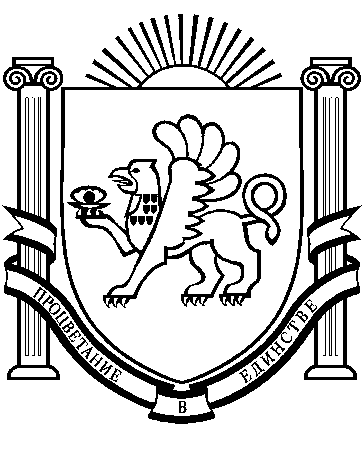 РЕСПУБЛИКА КРЫМРАЗДОЛЬНЕНСКИЙ РАЙОНЗИМИНСКИЙ СЕЛЬСКИЙ СОВЕТ57-е внеочередное    заседание  1 созываРЕШЕНИЕ № 312-1/18от 06 февраля   2018 годас. ЗиминоО   даче  согласия   на    прием    в            муниципальную           собственностьмуниципального образования  Зиминское сельское поселение Раздольненского района  Республики Крым  движимого  имущества           В соответствии с Федеральным  законом     Российской        Федерацииот 06 октября 2003 года    № 131-ФЗ   «Об  общих    принципах    организацииместного самоуправления в    Российской  Федерации»,  Законом РеспубликиКрым от 21 августа 2014 года 54-ЗРК «Об основах местного самоуправленияв Республике Крым», Распоряжением Совета министров Республики Крым от28 ноября 2017 года № 1381-р «О вопросах управления имуществом», Уставом муниципального образования Зиминское сельское поселение  Раздольненского района  Республики Крым,Зиминский   сельский   совет   РЕШИЛ:1. Дать согласие на  прием  в муниципальную собственность муниципального образования  Зиминское сельское поселение Раздольненского района  Республики Крым  движимого имущества: автомобиль ВАЗ 21043, 2002года выпуска, регистрационный знак В590РЕ82, идентификационный номер       V6 R2104002R000238 , номер кузова ХТА 21043020931108, первоначальная стоимость 77 520,00руб., начисленная амортизация 77 520,00руб, остаточная стоимость 0,00руб.2. Настоящее решение вступает в силу со дня принятия.3. Решение обнародовать на информационном стенде Зиминского сельского совета  в с.Зимино, ул.Гагарина, 33.4. Контроль   за   выполнением     данного решения  возложить на   комиссиюсельского  совета по бюджету, налогам,  муниципальной собственности, земельных и имущественных  отношений, социально-экономическому развитию  ( Долинская Е.В.).Председатель Зиминскогосельского совета:                                                                 Б.М.Андрейчук